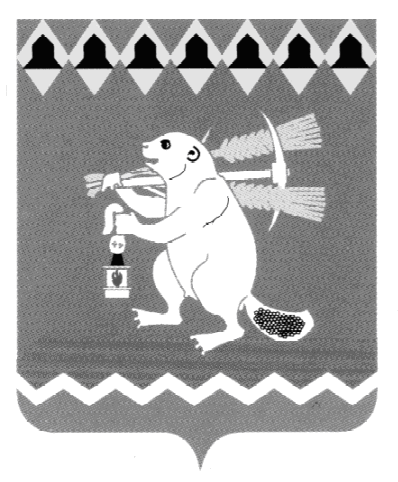 Артемовский городской округТерриториальный орган местного самоуправления                                 поселка НезевайРАСПОРЯЖЕНИЕот 30.03.2017г.										№ 25 Об организации работы по выполнению Плана работы Артемовского городского округа по противодействию коррупции  на 2017 год, утвержденной Постановлением Администрации Артемовского городского округа  от 30.12.2016 № 1515- ПА  в Территориальном органе местного самоуправления поселка НезевайВ соответствии с Федеральным законом от 25.12.2008 № 273-ФЗ «О противодействии коррупции», Законом Свердловской области от 20.02.2009 № 2-ОЗ «О противодействии коррупции в Свердловской области», Национальной стратегией противодействия коррупции, утвержденной Указом Президента Российской Федерации от 13.04.2010 № 460, Национальным планом противодействия коррупции на 2016-2017 годы, утвержденным Указом Президента Российской Федерации от 01.04.2016      № 147, руководствуясь статьями 30, 31 Устава Артемовского городского округа, Положения Территориального органа местного самоуправления поселка Незевай, для выполнения Постановления Артемовского городского округа от   30.12.2016                                                                                                № 1515-ПА «Об утверждении Плана работы Артемовского городского округа по противодействию коррупции на 2017 год» в целях реализации комплекса мер, направленных на противодействие коррупции в Территориальном органе местного самоуправления поселка Незевай Артемовского городского округа.1. Утвердить состав Комиссии  по противодействию коррупции в Территориальном органе местного самоуправления поселка Незевай (Приложение 1).2. Утвердить План работы Комиссии по противодействию коррупции в  Территориальном органе местного самоуправления поселка по выполнению Плана работы Артемовского городского округа по противодействию коррупции  на 2017 год, утвержденной Постановлением Администрации Артемовского городского округа  от 30.12.2016 № 1515- ПА  в Территориальном органе местного самоуправления поселка Незевай (Приложение 2). 3. Контроль за исполнением распоряжения оставляю за собой. И.о. председателя ТОМСпоселка Незевай 								Е.В. НиконоваПриложение № 1к распоряжению от 30.03.2017г. № 25Состав Комиссии по противодействию коррупции в Территориальном органе местного самоуправления поселка НезевайПредседатель:		Пьянков С.И. – председатель ТОМС поселка НезевайЧлены Комиссии:	Скапишева Т.П. 	– директор МБОУ ООШ № 27,Омелич Л.В.	– фельдшер ФП поселка Незевай,Зарубина Т.В.	– председатель Совета ветеранов, председатель уличных и домовых    комитетов, Секретарь Комиссии: 	Никонова Е.В.	– специалист II категории ТОМС поселка Незевай.Приложение № 2к распоряжению от 30.03.2017г. № 25Планработы Комиссии по противодействию коррупции в  Территориальном органе местного самоуправления поселка Незевай по выполнению Плана работы Артемовского городского округа по противодействию коррупции  на 2017 год, утвержденной Постановлением Администрации Артемовского городского округа  от 30.12.2016 № 1515- ПА  в Территориальном органе местного самоуправления поселка Незевай№ п/пМероприятиеМероприятиеМероприятиеОтветственныйОтветственныйВыполненияОтметка об исполнении и достигнутые результаты122233451ОРГАНИЗАЦИЯ ЗАСЕДАНИЙ КОМИССИИ ПО ПРОТИВОДЕЙСТВИЮ КОРРУПЦИИ В ТЕРРИТОРИАЛЬНОМ ОРГАНЕ МЕСТНОГО САМОУПРАВЛЕНИЯ ПОСЕЛКА НЕЗЕВАЙОРГАНИЗАЦИЯ ЗАСЕДАНИЙ КОМИССИИ ПО ПРОТИВОДЕЙСТВИЮ КОРРУПЦИИ В ТЕРРИТОРИАЛЬНОМ ОРГАНЕ МЕСТНОГО САМОУПРАВЛЕНИЯ ПОСЕЛКА НЕЗЕВАЙОРГАНИЗАЦИЯ ЗАСЕДАНИЙ КОМИССИИ ПО ПРОТИВОДЕЙСТВИЮ КОРРУПЦИИ В ТЕРРИТОРИАЛЬНОМ ОРГАНЕ МЕСТНОГО САМОУПРАВЛЕНИЯ ПОСЕЛКА НЕЗЕВАЙОРГАНИЗАЦИЯ ЗАСЕДАНИЙ КОМИССИИ ПО ПРОТИВОДЕЙСТВИЮ КОРРУПЦИИ В ТЕРРИТОРИАЛЬНОМ ОРГАНЕ МЕСТНОГО САМОУПРАВЛЕНИЯ ПОСЕЛКА НЕЗЕВАЙОРГАНИЗАЦИЯ ЗАСЕДАНИЙ КОМИССИИ ПО ПРОТИВОДЕЙСТВИЮ КОРРУПЦИИ В ТЕРРИТОРИАЛЬНОМ ОРГАНЕ МЕСТНОГО САМОУПРАВЛЕНИЯ ПОСЕЛКА НЕЗЕВАЙОРГАНИЗАЦИЯ ЗАСЕДАНИЙ КОМИССИИ ПО ПРОТИВОДЕЙСТВИЮ КОРРУПЦИИ В ТЕРРИТОРИАЛЬНОМ ОРГАНЕ МЕСТНОГО САМОУПРАВЛЕНИЯ ПОСЕЛКА НЕЗЕВАЙОРГАНИЗАЦИЯ ЗАСЕДАНИЙ КОМИССИИ ПО ПРОТИВОДЕЙСТВИЮ КОРРУПЦИИ В ТЕРРИТОРИАЛЬНОМ ОРГАНЕ МЕСТНОГО САМОУПРАВЛЕНИЯ ПОСЕЛКА НЕЗЕВАЙ1.1О выполнении План работы Совета работы Совета по противодействию коррупции в  Территориальном органе местного самоуправления поселка Незевай   по выполнению Программы противодействия коррупции в Артемовском городском округе на 2013-2016 годы, утвержденной Постановлением Администрации Артемовского городского округа  от 25.01.2013 № 95- ПА, Плана работы Артемовского городского округа противодействия коррупции 2016 год, утвержденной Постановлением Администрации Артемовского городского округа  от 30.12.2015 № 1708-ПА»  в Территориальном органе местного самоуправления поселка Незевай на 2016 годО выполнении План работы Совета работы Совета по противодействию коррупции в  Территориальном органе местного самоуправления поселка Незевай   по выполнению Программы противодействия коррупции в Артемовском городском округе на 2013-2016 годы, утвержденной Постановлением Администрации Артемовского городского округа  от 25.01.2013 № 95- ПА, Плана работы Артемовского городского округа противодействия коррупции 2016 год, утвержденной Постановлением Администрации Артемовского городского округа  от 30.12.2015 № 1708-ПА»  в Территориальном органе местного самоуправления поселка Незевай на 2016 годО выполнении План работы Совета работы Совета по противодействию коррупции в  Территориальном органе местного самоуправления поселка Незевай   по выполнению Программы противодействия коррупции в Артемовском городском округе на 2013-2016 годы, утвержденной Постановлением Администрации Артемовского городского округа  от 25.01.2013 № 95- ПА, Плана работы Артемовского городского округа противодействия коррупции 2016 год, утвержденной Постановлением Администрации Артемовского городского округа  от 30.12.2015 № 1708-ПА»  в Территориальном органе местного самоуправления поселка Незевай на 2016 год Председатель ТОМС  Председатель ТОМС март1.2О Программе противодействия коррупции в Артемовском городском округе на 2017-2020 годы и План работы Комиссии по противодействию коррупции в  Территориальном органе местного самоуправления поселка по выполнению Плана работы Артемовского городского округа по противодействию коррупции  на 2017 год, утвержденной Постановлением Администрации Артемовского городского округа  от 30.12.2016 № 1515- ПА  в Территориальном органе местного самоуправления поселка НезевайО Программе противодействия коррупции в Артемовском городском округе на 2017-2020 годы и План работы Комиссии по противодействию коррупции в  Территориальном органе местного самоуправления поселка по выполнению Плана работы Артемовского городского округа по противодействию коррупции  на 2017 год, утвержденной Постановлением Администрации Артемовского городского округа  от 30.12.2016 № 1515- ПА  в Территориальном органе местного самоуправления поселка НезевайО Программе противодействия коррупции в Артемовском городском округе на 2017-2020 годы и План работы Комиссии по противодействию коррупции в  Территориальном органе местного самоуправления поселка по выполнению Плана работы Артемовского городского округа по противодействию коррупции  на 2017 год, утвержденной Постановлением Администрации Артемовского городского округа  от 30.12.2016 № 1515- ПА  в Территориальном органе местного самоуправления поселка НезевайПредседатель ТОМСПредседатель ТОМСмарт1.3Об эффективности организации и осуществления закупок товаров, работ, услуг для муниципальных нужд, о выработке дополнительных мер по предотвращению нарушений законодательства Российской Федерации о контрактной системе в сфере закупок товаров, работ, услуг.Об эффективности организации и осуществления закупок товаров, работ, услуг для муниципальных нужд, о выработке дополнительных мер по предотвращению нарушений законодательства Российской Федерации о контрактной системе в сфере закупок товаров, работ, услуг.Об эффективности организации и осуществления закупок товаров, работ, услуг для муниципальных нужд, о выработке дополнительных мер по предотвращению нарушений законодательства Российской Федерации о контрактной системе в сфере закупок товаров, работ, услуг.Председатель ТОМСПредседатель ТОМСиюнь1.4О состоянии работы по выявлению случаев несоблюдения муниципальными  служащими и лицами, замещающими должности муниципальной службы в Территориальном органе местного самоуправления поселка Незевай, требований о предотвращении или об урегулировании конфликта интересов, применению к лицам, нарушившим эти требования, мер юридической ответственности, предусмотренных законодательством Российской Федерации, с преданием гласности каждого случая несоблюдения указанных требованийО состоянии работы по выявлению случаев несоблюдения муниципальными  служащими и лицами, замещающими должности муниципальной службы в Территориальном органе местного самоуправления поселка Незевай, требований о предотвращении или об урегулировании конфликта интересов, применению к лицам, нарушившим эти требования, мер юридической ответственности, предусмотренных законодательством Российской Федерации, с преданием гласности каждого случая несоблюдения указанных требованийО состоянии работы по выявлению случаев несоблюдения муниципальными  служащими и лицами, замещающими должности муниципальной службы в Территориальном органе местного самоуправления поселка Незевай, требований о предотвращении или об урегулировании конфликта интересов, применению к лицам, нарушившим эти требования, мер юридической ответственности, предусмотренных законодательством Российской Федерации, с преданием гласности каждого случая несоблюдения указанных требованийПредседатель ТОМСПредседатель ТОМСсентябрь1.5О представлении муниципальными служащими, замещающими должности муниципальной службы в Территориальном органе местного самоуправления поселка Незевай,  сведений о доходах за 2016 годО представлении муниципальными служащими, замещающими должности муниципальной службы в Территориальном органе местного самоуправления поселка Незевай,  сведений о доходах за 2016 годО представлении муниципальными служащими, замещающими должности муниципальной службы в Территориальном органе местного самоуправления поселка Незевай,  сведений о доходах за 2016 годПредседатель ТОМСПредседатель ТОМСсентябрь1.6О результатах выполнения плана мероприятий Программы противодействия коррупции в Артемовском городском округе на 2017-2020 годы и Плана работы Комиссии по противодействию коррупции в  Территориальном органе местного самоуправления поселка по выполнению Плана работы Артемовского городского округа по противодействию коррупции  на 2017 год, утвержденной Постановлением Администрации Артемовского городского округа  от 30.12.2016 № 1515- ПА  в Территориальном органе местного самоуправления поселка НезевайО результатах выполнения плана мероприятий Программы противодействия коррупции в Артемовском городском округе на 2017-2020 годы и Плана работы Комиссии по противодействию коррупции в  Территориальном органе местного самоуправления поселка по выполнению Плана работы Артемовского городского округа по противодействию коррупции  на 2017 год, утвержденной Постановлением Администрации Артемовского городского округа  от 30.12.2016 № 1515- ПА  в Территориальном органе местного самоуправления поселка НезевайО результатах выполнения плана мероприятий Программы противодействия коррупции в Артемовском городском округе на 2017-2020 годы и Плана работы Комиссии по противодействию коррупции в  Территориальном органе местного самоуправления поселка по выполнению Плана работы Артемовского городского округа по противодействию коррупции  на 2017 год, утвержденной Постановлением Администрации Артемовского городского округа  от 30.12.2016 № 1515- ПА  в Территориальном органе местного самоуправления поселка НезевайПредседатель ТОМСПредседатель ТОМСИюнь, сентябрь, ноябрь2.МЕРОПРИЯТИЯ ПО ПРАВОВОМУ ОБЕСПЕЧЕНИЮ  ПРОТИВОДЕЙСТВИЯ КОРРУПЦИИМЕРОПРИЯТИЯ ПО ПРАВОВОМУ ОБЕСПЕЧЕНИЮ  ПРОТИВОДЕЙСТВИЯ КОРРУПЦИИМЕРОПРИЯТИЯ ПО ПРАВОВОМУ ОБЕСПЕЧЕНИЮ  ПРОТИВОДЕЙСТВИЯ КОРРУПЦИИМЕРОПРИЯТИЯ ПО ПРАВОВОМУ ОБЕСПЕЧЕНИЮ  ПРОТИВОДЕЙСТВИЯ КОРРУПЦИИМЕРОПРИЯТИЯ ПО ПРАВОВОМУ ОБЕСПЕЧЕНИЮ  ПРОТИВОДЕЙСТВИЯ КОРРУПЦИИМЕРОПРИЯТИЯ ПО ПРАВОВОМУ ОБЕСПЕЧЕНИЮ  ПРОТИВОДЕЙСТВИЯ КОРРУПЦИИ2.1Осуществление разработчиками проектов МНПА антикоррупционной экспертизы в форме анализа содержания его норм в соответствии с главой 5 Порядка проведения антикоррупционной экспертизы МНПА Артемовского городского округа и проектов МНПА Артемовского городского округа, определенного решением Думы Артемовского городского округа от 28.01.2010  № 765Осуществление разработчиками проектов МНПА антикоррупционной экспертизы в форме анализа содержания его норм в соответствии с главой 5 Порядка проведения антикоррупционной экспертизы МНПА Артемовского городского округа и проектов МНПА Артемовского городского округа, определенного решением Думы Артемовского городского округа от 28.01.2010  № 765Осуществление разработчиками проектов МНПА антикоррупционной экспертизы в форме анализа содержания его норм в соответствии с главой 5 Порядка проведения антикоррупционной экспертизы МНПА Артемовского городского округа и проектов МНПА Артемовского городского округа, определенного решением Думы Артемовского городского округа от 28.01.2010  № 765ТОМС                пос.  Незевай             ТОМС                пос.  Незевай             в течение года (до проведения внутреннего согласования проекта МНПА)2.2Направление проектов МНПА разработчиками на предварительную антикоррупционную экспертизу в Артемовскую городскую прокуратуру, в соответствии с распоряжением Администрации Артемовского городского округа от 07.10.2014  № 279-РА   Направление проектов МНПА разработчиками на предварительную антикоррупционную экспертизу в Артемовскую городскую прокуратуру, в соответствии с распоряжением Администрации Артемовского городского округа от 07.10.2014  № 279-РА   Направление проектов МНПА разработчиками на предварительную антикоррупционную экспертизу в Артемовскую городскую прокуратуру, в соответствии с распоряжением Администрации Артемовского городского округа от 07.10.2014  № 279-РА   ТОМС пос. НезевайТОМС пос. Незевайпо мере необходимости (в течение 1 рабочего дня после прохождения внутреннего согласования проекта МНПА)2.3Обеспечение проведения независимой  антикоррупционной экспертизы проектов МНПА Артемовского городского округа                   Обеспечение проведения независимой  антикоррупционной экспертизы проектов МНПА Артемовского городского округа                   Обеспечение проведения независимой  антикоррупционной экспертизы проектов МНПА Артемовского городского округа                    ТОМС      пос.  Незевай   ТОМС      пос.  Незевай  по мере необходимости (по фактуподготовкипроекта муниципальногонормативного правовогоакта)2.4Направление юридическим и физическим лицам, аккредитованным Министерством юстиции Российской Федерации в качестве независимых экспертов на проведение антикоррупционной экспертизы МНПА Артемовского городского округа  и проектов МНПА Артемовского городского округа  уведомления о размещении на официальном сайте Артемовского городского округа в информационно-телекоммуникационной сети «Интернет» проекта МНПАНаправление юридическим и физическим лицам, аккредитованным Министерством юстиции Российской Федерации в качестве независимых экспертов на проведение антикоррупционной экспертизы МНПА Артемовского городского округа  и проектов МНПА Артемовского городского округа  уведомления о размещении на официальном сайте Артемовского городского округа в информационно-телекоммуникационной сети «Интернет» проекта МНПАНаправление юридическим и физическим лицам, аккредитованным Министерством юстиции Российской Федерации в качестве независимых экспертов на проведение антикоррупционной экспертизы МНПА Артемовского городского округа  и проектов МНПА Артемовского городского округа  уведомления о размещении на официальном сайте Артемовского городского округа в информационно-телекоммуникационной сети «Интернет» проекта МНПА ТОМС пос. Незевай ТОМС пос. НезевайВ течение года2.5Разработка (внесение изменений) в административные регламенты предоставления муниципальных услугРазработка (внесение изменений) в административные регламенты предоставления муниципальных услугРазработка (внесение изменений) в административные регламенты предоставления муниципальных услугТОМС пос. НезевайТОМС пос. НезевайПо мере необходимости.2.6 Разработка плана работы пос.  Незевай                 Плана работы Комиссии по противодействию коррупции в  Территориальном органе местного самоуправления поселка по выполнению Плана работы Артемовского городского округа по противодействию коррупции  на 2018 год. Разработка плана работы пос.  Незевай                 Плана работы Комиссии по противодействию коррупции в  Территориальном органе местного самоуправления поселка по выполнению Плана работы Артемовского городского округа по противодействию коррупции  на 2018 год. Разработка плана работы пос.  Незевай                 Плана работы Комиссии по противодействию коррупции в  Территориальном органе местного самоуправления поселка по выполнению Плана работы Артемовского городского округа по противодействию коррупции  на 2018 год. Председатель ТОМС       пос.  Незевай.                              Председатель ТОМС       пос.  Незевай.                             Декабрь.3.МЕРОПРИЯТИЯ  ПО  СОВЕРШЕНСТВОВАНИЮ УПРАВЛЕНИЯ  В ЦЕЛЯХ ПРЕДУПРЕЖДЕНИЯ КОРРУПЦИИМЕРОПРИЯТИЯ  ПО  СОВЕРШЕНСТВОВАНИЮ УПРАВЛЕНИЯ  В ЦЕЛЯХ ПРЕДУПРЕЖДЕНИЯ КОРРУПЦИИМЕРОПРИЯТИЯ  ПО  СОВЕРШЕНСТВОВАНИЮ УПРАВЛЕНИЯ  В ЦЕЛЯХ ПРЕДУПРЕЖДЕНИЯ КОРРУПЦИИМЕРОПРИЯТИЯ  ПО  СОВЕРШЕНСТВОВАНИЮ УПРАВЛЕНИЯ  В ЦЕЛЯХ ПРЕДУПРЕЖДЕНИЯ КОРРУПЦИИМЕРОПРИЯТИЯ  ПО  СОВЕРШЕНСТВОВАНИЮ УПРАВЛЕНИЯ  В ЦЕЛЯХ ПРЕДУПРЕЖДЕНИЯ КОРРУПЦИИМЕРОПРИЯТИЯ  ПО  СОВЕРШЕНСТВОВАНИЮ УПРАВЛЕНИЯ  В ЦЕЛЯХ ПРЕДУПРЕЖДЕНИЯ КОРРУПЦИИМЕРОПРИЯТИЯ  ПО  СОВЕРШЕНСТВОВАНИЮ УПРАВЛЕНИЯ  В ЦЕЛЯХ ПРЕДУПРЕЖДЕНИЯ КОРРУПЦИИ3.1Выполнение Национального плана противодействия коррупцииВыполнение Национального плана противодействия коррупцииВыполнение Национального плана противодействия коррупцииКомиссия по противодействию коррупции в                    Территориальном органе местного самоуправления поселка  НезевайКомиссия по противодействию коррупции в                    Территориальном органе местного самоуправления поселка  НезевайВ течение года3.2Проведение разъяснительной работы с руководителями и работниками территориальных органов государственной власти, Артемовского городского суда по антикоррупционному законодательствуПроведение разъяснительной работы с руководителями и работниками территориальных органов государственной власти, Артемовского городского суда по антикоррупционному законодательствуПроведение разъяснительной работы с руководителями и работниками территориальных органов государственной власти, Артемовского городского суда по антикоррупционному законодательствуПредседатель ТОМС       пос.  Незевай  Председатель ТОМС       пос.  Незевай  В течение года3.3Осуществление контроля за полнотой и качеством предоставления органами местного самоуправления и муниципальными учреждениями муниципальных услуг                 Осуществление контроля за полнотой и качеством предоставления органами местного самоуправления и муниципальными учреждениями муниципальных услуг                 Осуществление контроля за полнотой и качеством предоставления органами местного самоуправления и муниципальными учреждениями муниципальных услуг                   Председатель ТОМС       пос.  Незевай                 Председатель ТОМС       пос.  Незевай               В течение года3.4Осуществление межведомственного электронного взаимодействия органов местного самоуправления, а также взаимодействие с гражданами и организациями в рамках оказания муниципальных услуг Осуществление межведомственного электронного взаимодействия органов местного самоуправления, а также взаимодействие с гражданами и организациями в рамках оказания муниципальных услуг Осуществление межведомственного электронного взаимодействия органов местного самоуправления, а также взаимодействие с гражданами и организациями в рамках оказания муниципальных услуг ТОМС       пос.  Незевай                 ТОМС       пос.  Незевай                 В течение года4.ОРГАНИЗАЦИЯ МОНИТОРИНГА ЭФФЕКТИВНОСТИ  ПРОТИВОДЕЙСТВИЯ КОРРУПЦИИОРГАНИЗАЦИЯ МОНИТОРИНГА ЭФФЕКТИВНОСТИ  ПРОТИВОДЕЙСТВИЯ КОРРУПЦИИОРГАНИЗАЦИЯ МОНИТОРИНГА ЭФФЕКТИВНОСТИ  ПРОТИВОДЕЙСТВИЯ КОРРУПЦИИОРГАНИЗАЦИЯ МОНИТОРИНГА ЭФФЕКТИВНОСТИ  ПРОТИВОДЕЙСТВИЯ КОРРУПЦИИОРГАНИЗАЦИЯ МОНИТОРИНГА ЭФФЕКТИВНОСТИ  ПРОТИВОДЕЙСТВИЯ КОРРУПЦИИОРГАНИЗАЦИЯ МОНИТОРИНГА ЭФФЕКТИВНОСТИ  ПРОТИВОДЕЙСТВИЯ КОРРУПЦИИОРГАНИЗАЦИЯ МОНИТОРИНГА ЭФФЕКТИВНОСТИ  ПРОТИВОДЕЙСТВИЯ КОРРУПЦИИОРГАНИЗАЦИЯ МОНИТОРИНГА ЭФФЕКТИВНОСТИ  ПРОТИВОДЕЙСТВИЯ КОРРУПЦИИОРГАНИЗАЦИЯ МОНИТОРИНГА ЭФФЕКТИВНОСТИ  ПРОТИВОДЕЙСТВИЯ КОРРУПЦИИ4.1.Проведение анализа обращений граждан и юридических лиц в целях выявления информации о фактах коррупции со стороны государственных служащих и о ненадлежащем рассмотрении обращенийПроведение анализа обращений граждан и юридических лиц в целях выявления информации о фактах коррупции со стороны государственных служащих и о ненадлежащем рассмотрении обращенийПроведение анализа обращений граждан и юридических лиц в целях выявления информации о фактах коррупции со стороны государственных служащих и о ненадлежащем рассмотрении обращенийПредседатель ТОМС       пос.  Незевай.Председатель ТОМС       пос.  Незевай.январьвыполненовыполнено4.2Проведение социологического опроса уровня восприятия коррупции в Артемовском городском округеПроведение социологического опроса уровня восприятия коррупции в Артемовском городском округеПроведение социологического опроса уровня восприятия коррупции в Артемовском городском округеПредседатель ТОМС       пос.  Незевай.Председатель ТОМС       пос.  Незевай.август4.3Представление в Администрацию Артемовского городского округа итоговых протоколов обработки данных социологического опроса с приложением заполненных опрошенными лицами анкет уровня восприятия коррупции для  обработки результатов проведенного исследования и расчета индекса восприятия внутренней коррупции.Представление в Администрацию Артемовского городского округа итоговых протоколов обработки данных социологического опроса с приложением заполненных опрошенными лицами анкет уровня восприятия коррупции для  обработки результатов проведенного исследования и расчета индекса восприятия внутренней коррупции.Представление в Администрацию Артемовского городского округа итоговых протоколов обработки данных социологического опроса с приложением заполненных опрошенными лицами анкет уровня восприятия коррупции для  обработки результатов проведенного исследования и расчета индекса восприятия внутренней коррупции.Председатель ТОМС       пос.  Незевай.Председатель ТОМС       пос.  Незевай.До 15 августа5.ВНЕДРЕНИЕ АНТИКОРРУПЦИОННЫХ МЕХАНИЗМОВ В СИСТЕМУ КАДРОВОЙ РАБОТЫ5.ВНЕДРЕНИЕ АНТИКОРРУПЦИОННЫХ МЕХАНИЗМОВ В СИСТЕМУ КАДРОВОЙ РАБОТЫ5.ВНЕДРЕНИЕ АНТИКОРРУПЦИОННЫХ МЕХАНИЗМОВ В СИСТЕМУ КАДРОВОЙ РАБОТЫ5.ВНЕДРЕНИЕ АНТИКОРРУПЦИОННЫХ МЕХАНИЗМОВ В СИСТЕМУ КАДРОВОЙ РАБОТЫ5.ВНЕДРЕНИЕ АНТИКОРРУПЦИОННЫХ МЕХАНИЗМОВ В СИСТЕМУ КАДРОВОЙ РАБОТЫ5.ВНЕДРЕНИЕ АНТИКОРРУПЦИОННЫХ МЕХАНИЗМОВ В СИСТЕМУ КАДРОВОЙ РАБОТЫ5.ВНЕДРЕНИЕ АНТИКОРРУПЦИОННЫХ МЕХАНИЗМОВ В СИСТЕМУ КАДРОВОЙ РАБОТЫ5.ВНЕДРЕНИЕ АНТИКОРРУПЦИОННЫХ МЕХАНИЗМОВ В СИСТЕМУ КАДРОВОЙ РАБОТЫ5.15.1Организация проверок достоверности сведений, представленных муниципальными служащими, замещающими должности муниципальной службы в органах местного самоуправления Артемовского городского округа в справках о доходах, об имуществе и обязательствах имущественного характера за 2016 годОрганизация проверок достоверности сведений, представленных муниципальными служащими, замещающими должности муниципальной службы в органах местного самоуправления Артемовского городского округа в справках о доходах, об имуществе и обязательствах имущественного характера за 2016 годПредседатель ТОМС       пос.  Незевай.Председатель ТОМС       пос.  Незевай.Май-август6.6.ОРГАНИЗАЦИЯ ВЗАИМОДЕЙСТВИЯ С ПРАВООХРАНИТЕЛЬНЫМИ  ОРГАНАМИ, ОБЩЕСТВЕННЫМИ ОРГАНИЗАЦИЯМИ, СРЕДСТВАМИ МАССОВОЙ ИНФОРМАЦИИ  И  НАСЕЛЕНИЕМОРГАНИЗАЦИЯ ВЗАИМОДЕЙСТВИЯ С ПРАВООХРАНИТЕЛЬНЫМИ  ОРГАНАМИ, ОБЩЕСТВЕННЫМИ ОРГАНИЗАЦИЯМИ, СРЕДСТВАМИ МАССОВОЙ ИНФОРМАЦИИ  И  НАСЕЛЕНИЕМОРГАНИЗАЦИЯ ВЗАИМОДЕЙСТВИЯ С ПРАВООХРАНИТЕЛЬНЫМИ  ОРГАНАМИ, ОБЩЕСТВЕННЫМИ ОРГАНИЗАЦИЯМИ, СРЕДСТВАМИ МАССОВОЙ ИНФОРМАЦИИ  И  НАСЕЛЕНИЕМОРГАНИЗАЦИЯ ВЗАИМОДЕЙСТВИЯ С ПРАВООХРАНИТЕЛЬНЫМИ  ОРГАНАМИ, ОБЩЕСТВЕННЫМИ ОРГАНИЗАЦИЯМИ, СРЕДСТВАМИ МАССОВОЙ ИНФОРМАЦИИ  И  НАСЕЛЕНИЕМОРГАНИЗАЦИЯ ВЗАИМОДЕЙСТВИЯ С ПРАВООХРАНИТЕЛЬНЫМИ  ОРГАНАМИ, ОБЩЕСТВЕННЫМИ ОРГАНИЗАЦИЯМИ, СРЕДСТВАМИ МАССОВОЙ ИНФОРМАЦИИ  И  НАСЕЛЕНИЕМОРГАНИЗАЦИЯ ВЗАИМОДЕЙСТВИЯ С ПРАВООХРАНИТЕЛЬНЫМИ  ОРГАНАМИ, ОБЩЕСТВЕННЫМИ ОРГАНИЗАЦИЯМИ, СРЕДСТВАМИ МАССОВОЙ ИНФОРМАЦИИ  И  НАСЕЛЕНИЕМ6.16.16.1Проведение мероприятий по освещению в средствах массовой информации принимаемых антикоррупционных мер, в том числе издание и распространение печатной продукции, выступления в местных СМИ, а также проведение «прямых линий» с гражданами, творческих конкурсов, производство социальной рекламы по вопросам антикоррупционного просвещенияПредседатель ТОМС       пос.  Незевай.Председатель ТОМС       пос.  Незевай.Ежеквартально6.2.6.2.6.2.Подготовка и представление информации для выпуска тематической полосы антикоррупционной направленности в газете «Артёмовский рабочий»Председатель ТОМС        пос.  Незевай.Председатель ТОМС        пос.  Незевай.Ежеквартально6.36.36.3Размещение на официальном сайте  Территориального органа местного самоуправления поселка Незевай в информационно-телекоммуникационной сети «Интернет»  информации о доходах муниципальных служащих, замещающих должности муниципальной службы в  Территориальном органе местного самоуправления поселка Незевай, за 2016 годСпециалист ТОМС пос. Незевай01.06.2017г.01.06.2017г.7.7.7.МЕРОПРИЯТИЯ ПО ВЫПОЛНЕНИЮ НАЦИОНАЛЬНОГО ПЛАНА ПРОТИВОДЕЙСТВИЯ КОРРУПЦИИ НА 2016–2017 ГОДЫ, УТВЕРЖДЕННОГО УКАЗОМ ПРЕЗИДЕНТА РОССИЙСКОЙ ФЕДЕРАЦИИ ОТ 01 АПРЕЛЯ 2016 ГОДА № 147 «О НАЦИОНАЛЬНОМ ПЛАНЕ ПРОТИВОДЕЙСТВИЯ КОРРУПЦИИ НА 2016–2017 ГОДЫ»МЕРОПРИЯТИЯ ПО ВЫПОЛНЕНИЮ НАЦИОНАЛЬНОГО ПЛАНА ПРОТИВОДЕЙСТВИЯ КОРРУПЦИИ НА 2016–2017 ГОДЫ, УТВЕРЖДЕННОГО УКАЗОМ ПРЕЗИДЕНТА РОССИЙСКОЙ ФЕДЕРАЦИИ ОТ 01 АПРЕЛЯ 2016 ГОДА № 147 «О НАЦИОНАЛЬНОМ ПЛАНЕ ПРОТИВОДЕЙСТВИЯ КОРРУПЦИИ НА 2016–2017 ГОДЫ»МЕРОПРИЯТИЯ ПО ВЫПОЛНЕНИЮ НАЦИОНАЛЬНОГО ПЛАНА ПРОТИВОДЕЙСТВИЯ КОРРУПЦИИ НА 2016–2017 ГОДЫ, УТВЕРЖДЕННОГО УКАЗОМ ПРЕЗИДЕНТА РОССИЙСКОЙ ФЕДЕРАЦИИ ОТ 01 АПРЕЛЯ 2016 ГОДА № 147 «О НАЦИОНАЛЬНОМ ПЛАНЕ ПРОТИВОДЕЙСТВИЯ КОРРУПЦИИ НА 2016–2017 ГОДЫ»МЕРОПРИЯТИЯ ПО ВЫПОЛНЕНИЮ НАЦИОНАЛЬНОГО ПЛАНА ПРОТИВОДЕЙСТВИЯ КОРРУПЦИИ НА 2016–2017 ГОДЫ, УТВЕРЖДЕННОГО УКАЗОМ ПРЕЗИДЕНТА РОССИЙСКОЙ ФЕДЕРАЦИИ ОТ 01 АПРЕЛЯ 2016 ГОДА № 147 «О НАЦИОНАЛЬНОМ ПЛАНЕ ПРОТИВОДЕЙСТВИЯ КОРРУПЦИИ НА 2016–2017 ГОДЫ»МЕРОПРИЯТИЯ ПО ВЫПОЛНЕНИЮ НАЦИОНАЛЬНОГО ПЛАНА ПРОТИВОДЕЙСТВИЯ КОРРУПЦИИ НА 2016–2017 ГОДЫ, УТВЕРЖДЕННОГО УКАЗОМ ПРЕЗИДЕНТА РОССИЙСКОЙ ФЕДЕРАЦИИ ОТ 01 АПРЕЛЯ 2016 ГОДА № 147 «О НАЦИОНАЛЬНОМ ПЛАНЕ ПРОТИВОДЕЙСТВИЯ КОРРУПЦИИ НА 2016–2017 ГОДЫ»7.17.17.1Подготовка информации о принятых мерах по обеспечению контроля за применением предусмотренных законодательством мер юридической ответственности в каждом случае несоблюдения запретов, ограничений и требований, установленных в целях противодействия коррупции, в том числе мер по предотвращению и (или) урегулированию конфликта интересовПредседатель ТОМС        пос.  Незевай01.10. 201701.10. 20177.27.27.2Проведение анализа соблюдения запретов, ограничений и требований, установленных в целях противодействия коррупции, в том числе касающихся получения подарков отдельными категориями лиц, выполнения иной оплачиваемой работы, обязанности уведомлять об обращениях в целях склонения к совершению коррупционных правонарушенийПредседатель ТОМС        пос.  Незевайежеквартально, до 10 числа месяца, следующего за отчетным периодомежеквартально, до 10 числа месяца, следующего за отчетным периодом7.37.37.3Подготовка информации о принятых мерах по формированию у муниципальных служащих, замещающих должности муниципальной службы в органах местного самоуправления Артемовского городского округа, отрицательного отношения к коррупцииПредседатель ТОМС        пос.  Незевайдо 01.10.2017до 01.10.20177.47.47.4Подготовка информации о принятых мерах по обеспечению выполнения требований законодательства о предотвращении и урегулированию конфликта интересов на муниципальной службе в органах местного самоуправления Артемовского городского округаПредседатель ТОМС        пос.  Незевайдо 01.10.2017до 01.10.20177.57.57.5Подготовка информации об обучении муниципальных служащих органов местного самоуправления Артемовского городского округа, в должностные обязанности которых входит участие в противодействии коррупции, по согласованным с Администрацией Президента Российской Федерации программам дополнительного профессионального образования, включающим раздел о функциях по профилактике коррупционных и иных правонарушенийПредседатель ТОМС        пос.  Незевайдо 01.10.2017до 01.10.2017